ΠΡΟΓΡΑΜΜΑ ΔΡΑΣΗΣ ΜΕΛΟΥΣ ΔΕΠΠαρακαλούμε όπως συμπληρώσετε τον παρακάτω πίνακα με τις δράσειςπου σχεδιάζετε για το ακαδημαϊκό έτος 2020-21.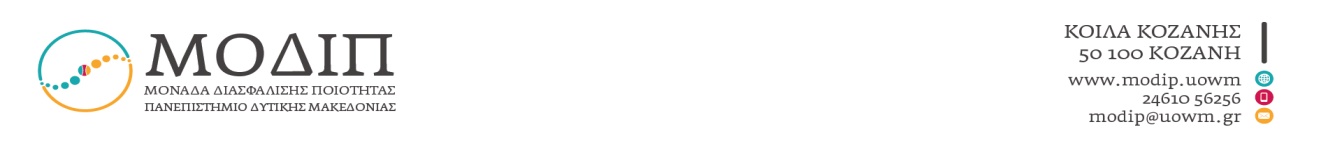 ΟνοματεπώνυμοΒαθμίδαΑριθμός Δημοσιεύσεων στο Scopus Q1 , Q2, Q3Αριθμός άλλων Δημοσιεύσεων Αριθμός ΣυνεδρίωνΑριθμός Χρηματοδοτούμενων Προγραμμάτων/ Ερευνητικών Έργων ως Επιστημονικά υπεύθυνοςΑριθμός Χρηματοδοτούμενων Προγραμμάτων/ Ερευνητικών Έργων ως μέλος της ομάδαςΑ/ΑΠεριβαλλοντικές/ Κοινωνικές/ Πολιτιστικές ΔράσειςΝα αριθμηθούν και να γίνει συνοπτική περιγραφή των δράσεων εφόσον υπάρχουν στοιχείαΔιαλέξεις σε Ημερίδες ή άλλες εκδηλώσειςΆλλες δράσεις123